Autonomia n. 86ISTITUTO COMPRENSIVO STATALE“Rubino NICODEMI”VIA ROMA,47   TEL.  E FAX 089891238 – 84084 FISCIANOC.F. 80042300659   -    C.M. SAIC89000V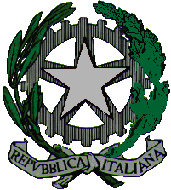  e-mail : saic89000v@istruzione.it  -  saic89000v@pec.istruzione.itGRIGLIA DI OSSERVAZIONE PER L’INDIVIDUAZIONE DI ALUNNI BESBarrare con una X le caselle corrispondenti alle voci che specificano la situazione dell'alunno□ Scuola Primaria Plesso    di …………………………….□ Scuola Secondaria di primo gradoALUNNO:			CLASSE:		                                         A.S. ……/……Il docente:ALUNNO:			CLASSE:		                                         A.S. ……/……Il docente:Sfera relazionale/comportamentaleMostra atteggiamenti di bullismo o minacceSfera relazionale/comportamentaleDimostra opposizione ai richiamiSfera relazionale/comportamentaleNon stabilisce buoni rapporti con i compagniSfera relazionale/comportamentaleÈ poco accettato/ ricercato dai compagniSfera relazionale/comportamentaleMostra la tendenza a mentire e/o ingannareSfera relazionale/comportamentaleTrasgredisce regole condiviseSfera relazionale/comportamentaleHa reazioni violente con i compagniSfera relazionale/comportamentaleSi isola dagli altri per lunghi periodiSfera relazionale/comportamentaleDistrugge oggetti e/o compie atti di vandalismoSfera relazionale/comportamentaleCompie gesti di autolesionismoSfera dello sviluppoIn molte attività mostra rilevante confusione mentaleSfera dello sviluppoHa difficoltà di comprensione verbaleSfera dello sviluppoNon si esprime verbalmenteSfera dello sviluppoParla in continuazioneSfera dello sviluppoHa difficoltà fonologicheSfera dello sviluppoBalbettaSfera dello sviluppoSi esprime con frasi poco chiare/poco strutturateSfera dello sviluppoHa una rapida caduta dell’attenzioneSfera dello sviluppoHa difficoltà a comprendere le regoleSfera dello sviluppoHa difficoltà di concentrazioneSfera dello sviluppoHa difficoltà logico/matematicheSfera dello sviluppoHa difficoltà di letto-scritturaSfera dello sviluppoHa difficoltà morfosintatticheSfera dello sviluppoHa bisogno di essere guidato nell’organizzazione del pensiero scrittoSfera dello sviluppoHa difficoltà a memorizzareSfera dello sviluppoPresenta ritardi nel linguaggioSfera dello sviluppoHa difficoltà di apprendimentoSfera emozionaleHa improvvisi e significativi cambiamenti dell’umoreHa comportamenti bizzarriManifesta fissità nelle produzioniLamenta malesseri fisiciAttribuisce i propri successi/insuccessi a cause esterneSfera socialeHa difficoltà ad esprimersi di fronte al gruppoHa propensione a biasimare se stesso o colpevolizzarsiDimostra scarsa autonomia personaleHa difficoltà di organizzazione spazio/temporaleHa difficoltà di coordinazione grosso/motoriaHa difficoltà di coordinazione fineSi appropria di oggetti non suoiHa scarsa cura degli oggettiNon è collaborativoHa un abbigliamento inappropriato all’età o alla stagioneHa una scarsa igiene personalePresenta segni fisici di maltrattamento Ha materiale scolastico/didattico insufficienteSfera ambientale*Specificare quiFamiglia problematicaSfera ambientale*Specificare quiPregiudizi ed ostilità culturaliSfera ambientale*Specificare quiDifficoltà socioeconomicheSfera ambientale*Specificare quiAmbienti deprivati/deviantiSfera ambientale*Specificare quiDifficoltà di comunicazione e o collaborazione tra scuola, servizi, enti operatori...) che intervengono nell’educazione e nella formazione*Sfera ambientale*Specificare quiBisogni espressi dal team degli insegnanti relativamente alle problematiche evidenziate (strumenti, informazioni, sussidi…)*Sfera ambientale*Specificare quiApprendimento lingue stranierePronuncia difficoltosaApprendimento lingue straniereDifficoltà di acquisizione degli automatismi grammaticali di baseApprendimento lingue straniereDifficoltà nella scritturaApprendimento lingue straniereDifficoltà nell’acquisizione nuovo lessicoApprendimento lingue straniereNotevoli differenze tra comprensione del testo scritto e oraleApprendimento lingue straniereNotevoli differenze tra la produzione scritta e orale